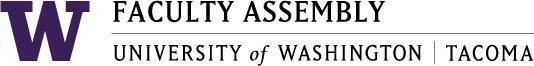 Faculty Affairs Committee Meeting MinutesMarch 14th, 2022 / 12:30pm-1:30 p.m.  ZoomMembers Present through Zoom: Chair Sharon Laing, Yonn Dierwechter, Wei Cheng, Ehsan Feroz, Sushil Oswal (Delegate for Alex Miller), Ken Cruz, Christopher Knaus, Margo Bergman (Chair, Non-Tenure Track Faculty Forum), Members Excused: Absent: Guests:  Administrative Support: Andrew SeibertRecording Permission/ConsentRecording permissions granted by the Committee. Recording was started automatically via Zoom.Approval of Minutes Minutes from 2/7/2022Edits: No edits were made to the May 17, 2021 Minutes.A motion was made to approve the minutes as written. So moved by Ehsan Feroz, seconded by Wei ChengVote: 7 yes, 0 no, 0 abstentionsMinutes are approved as written.Update from the Non-Tenure Track Faculty ForumMargo Bergman had the following to reportNo updates were discussed in regards to the Non-Tenure Track Faculty Forum, however she has heard concerns in regards to the Spring quarter and Omicron variant of the COVID-19 strainDiscussion of Faculty Workload Resolution The Faculty Affairs committee broadly discussed the Faculty Workload Resolution information from each school. Although there was information disclosed, the Committee decided it was best to continue their work and gather data.Next Steps: Continue to work on Faculty Workload Resolution and gather dataChair will reach out to UW Bothell and Secretary of the Faculty and will report back to the CommitteeDiscussion of International Faculty Support charge from Faculty AssemblyDue to time constraints, Faculty Affairs was not able to discuss this Action item and will be added at the next meeting.AdjournmentMeeting was adjourned at 1:31PMNext meeting April 18, 2022Zoom